Your recent request for information is replicated below, together with our response.1. How long is this formal investigation going to take?In terms of the Freedom of Information (Scotland) Act 2002 a public authority is only obliged to provide recorded information. Under Section 8 of the Act, information which requires opinion or a yes/no response is not in essence a valid request. 2. When is the final report being made public?In terms of Section 17 of the Freedom of Information (Scotland) Act 2002, this letter represents a notice that the information requested is not held by Police Scotland. By way of explanation no recorded information is held.Finally, to be of assistance I can advise the investigation is ongoing.If you require any further assistance please contact us quoting the reference above.You can request a review of this response within the next 40 working days by email or by letter (Information Management - FOI, Police Scotland, Clyde Gateway, 2 French Street, Dalmarnock, G40 4EH).  Requests must include the reason for your dissatisfaction.If you remain dissatisfied following our review response, you can appeal to the Office of the Scottish Information Commissioner (OSIC) within 6 months - online, by email or by letter (OSIC, Kinburn Castle, Doubledykes Road, St Andrews, KY16 9DS).Following an OSIC appeal, you can appeal to the Court of Session on a point of law only. This response will be added to our Disclosure Log in seven days' time.Every effort has been taken to ensure our response is as accessible as possible. If you require this response to be provided in an alternative format, please let us know.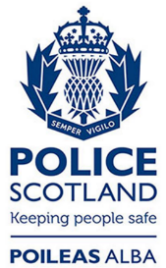 Freedom of Information ResponseOur reference:  FOI 23-2690Responded to:  14 November 2023